1.4.6. Untersuchung ganzrationaler FunktionenGegeben ist eine Funktion für –3 ≤ x ≤ 3.Symmetrie:Theorie:nur gerade Exponenten  Achsensymmetrie: 	
nur ungerade Exponenten  Punktsymmetrie: 	
Die Funktion  ist punktsymmetrisch zum Ursprung.Verhalten im UnendlichenTheorie:Ganzrationale Funktionen verhalten sich im Unendlichen wie die Grundfunktion mit der höchsten Potenz.Schnittpunkte mit den Achsen:Theorie:Schnittpunkt mit der y-Achse  x = 0 Alle ganzrationalen Funktionen ohne absolutes Glied verlaufen durch den Ursprung.Theorie:Schnittpunkt mit der x-Achse (Nullstellen)  Lösungsmöglichkeiten:kein absolutes Glied: x1 = 0, danach x ausklammernbiquadratisch: Substitutionsmethode und p-q-FormelExtremwerte:Theorie:notwendige Bedingung: 	hinreichende Bedingung !Randextrema beachten!Untersuchung der notwendigen BedingungUntersuchung der hinreichenden BedingungBestimmen der y-WerteUntersuchung auf mögliche RandextremaZusammenfassung Extrempunkteabsoluter Tiefpunkt		relativer Tiefpunkt		relativer Tiefpunkt		absoluter Hochpunkt	relativer Hochpunkt		relativer Hochpunkt		Wendepunkte:Theorie:notwendige Bedingung: 	hinreichende Bedingung: 	Wendepunkt  stärkstes Gefälle bzw. größte SteigungUntersuchung der notwendigen BedingungUntersuchung der hinreichenden BedingungBestimmen der y-WerteZusammenfassung WendepunkteWendetangente und WendenormaleTheorie:In den Wendepunkten kann eine Tangente (Wendetangente) bzw. eine Funktion senkrecht zum Graphen (Wendenormale) gesucht sein.Es handelt sich dabei um lineare Funktionen der Form .Bestimmung der Wendetangente in Der Anstieg m ist gleich .Der Achsenabschnitt kann aus dem Anstieg –2 und  bestimmt werden.Damit hat die Wendetangente in die Gleichung .Bestimmung der Wendenormale in Der Anstieg der Wendetangente ist gleich –2. Da die Normale senkrecht auf der Tangente steht, ist deren Anstieg gleich  . Der Achsenabschnitt kann aus dem Anstieg  und  bestimmt werden.Damit hat die Wendenormale in die Gleichung .WinkelberechnungenOft sucht man Schnittwinkel zwischen Funktion und Achse bzw. zwischen Tangente und Achse. Dabei gilt: .Schnittwinkel zwischen Funktion und x-AchseDie Wendetangente in  hat die Gleichung . Es ist also m = 6.Definitionsbereich:Alle ganzrationalen Funktionen haben den Definitionsbereich x  R. Dies kann insbesondere bei Sachaufgaben eingeschränkt sein.DB: –3 ≤ x ≤ 3, x  RWertebereich:Beim Wertebereich müssen ggf. Hoch- und Tiefpunkte beachtet werden die den Wertebereich begrenzen könnenWB: –6,3 ≤ x ≤ 6,3, x  RSkizze:
Beim Skizzieren der Funktion werden alle Ergebnisse aus der Kurvendiskussion in ein Koordinatensystem übertragen.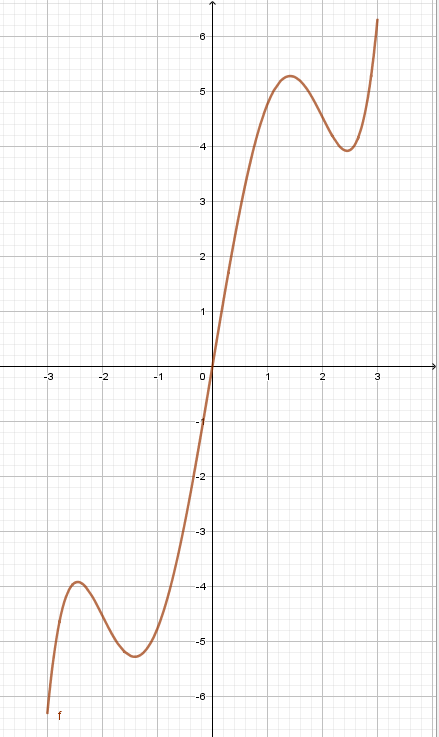 Stammfunktion und Flächenintegral:
RotationskörperTheorie:Rotiert eine Funktion um die x-Achse, so entsteht ein Rotationskörper. Dessen Volumen kann berechnet werden mit .